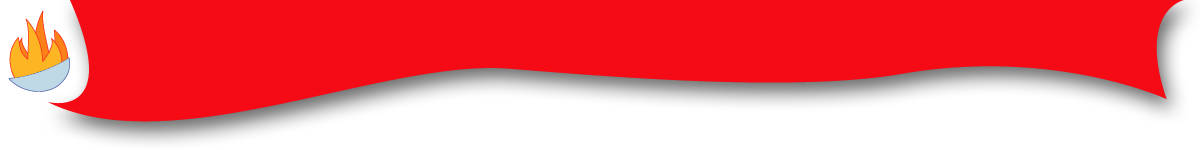 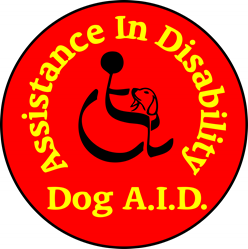 POST TITLE:	Administrative AssistantRESPONSIBLE TO: 	Senior Administration OfficerRESPONSIBLE FOR:	Administrative support, including day-to-day office duties to ensure smooth running of charity HOURS:	Part Time – up to 30 hours (depending on individual) TERM OF POST:	PermanentSALARY:	Based on individual circumstancesPROBATIONARY PERIOD:	3 months 	 LEAVE ENTITLEMENT:	20 days annual leave per annum exclusive of Bank Holidays (increasing with length of service), pro-rata LOCATION:	ShropshireBACKGROUNDDog A.I.D. (Assistance in Disability) was established in 1992 to assist people with life-limiting physical disabilities, improving their quality of life by helping them train their own pet dogs to provide assistance with day-to-day tasks and in some circumstances providing life-saving interventions. In 1996, the Dog A.I.D. Scheme was launched nationally at Crufts and today benefits from a team of over 110 Trainers and Assessors working on a voluntary basis across the U.K. from its base in Shrewsbury, Shropshire. As at June 2019 there are currently 108 fully qualified Dog A.I.D. dogs throughout the country, with 119 more in training.  Training takes up to two years with both dog and owner receiving specialist education from our network of trainers and attain fully qualified Assistance Dog status through a number of stages.We are preparing to enter an exciting period of strategic development and this transformation also brings the need for develop of aspects of our organisation to enable this growth, which all makes it a fantastic time to join this dynamic and fast-moving charity at a time when we will undoubtedly attract national and international attention. PURPOSE OF THE POSTThe Administrative Assistant will provide general administrative support to the existing office team to ensure efficient delivery of charitable services. We need an all-round assistant, who will immediately work well within a small, friendly team. MAIN DUTIES AND RESPONSIBILITIESGeneral administrative support – answering the telephone, taking messages and other ad-hoc dutiesSupporting the existing office teamAssist with all aspects of our operation – including online / email enquiries, booking and preparing for training courses, receipt and processing of online ‘shop’ ordersProcessing and reporting donations and other giftsData entry and general filing, using electronic and paper-based systemsProduction of correspondence, reports and other documents as required – tracking document lifecyclesArranging meetings, collating and distributing meeting reports and/or taking minutesMaintaining sufficient stock levels of stationery material and other suppliesMaintaining an up-to-date CRM database for both clients and donorsCarrying out other duties as delegated by the Line Manager or CEOTECHNICAL SKILLS, KNOWLEDGE, EXPERIENCE AND BEHAVIOURSExcellent organisational, written, numerical and telephone skills – with accuracy and excellent attention to detailThe ability to communicate often complex concepts in a clear, concise mannerAbility to work collaboratively with colleagues to achieve overall organisational income goalsFlexible, adaptable, tenacious and enjoys working in a fast-paced growth environment, with the ability to work to tight deadlines within constraintsExperience of a complex environment, ensuring speedy decision-making and systematic approach to overcoming obstaclesExcellent IT skills, including mainstream office packages and experience of using donor relationship management systems to manage own pipelineExperience of Health & Social Care / Disability Sectors would be an advantageA confident team player, not afraid to roll up their sleeves and get ‘stuck in’A flexible approach with a ‘can do’ attitude  PERSON SPECIFICATIONTrust and Grants OfficerDISCLOSURE AND BARRING SERVICE CHECKSThe Charity is committed to safeguarding vulnerable individuals and therefore adopts a safer recruitment approach through a robust recruitment and selection process.  All posts within the Charity are subject to DBS checks, in line with the Rehabilitation of Offenders Act (1974).  Dependent on the role, one of the following DBS checks will be carried out:Standard disclosureEnhanced disclosureEnhanced disclosures with children’s and/or adults’ barred list check(s):  This role is not exempt under the Rehabilitation of Offenders Act and is therefore eligible for a standard disclosure DBS check.REQUIREMENTESSENTIALDESIRABLEASSESSED BYQualifications, education and training3 x GCSE Grade C (one of which must be English) – or equivalentBusiness / Admin qualificationApplication Form / InterviewExperiencePrevious administrative experienceApplication Form / InterviewSkills and KnowledgeExcellent verbal and written communication skillsFamiliarity with modern office facilities and software packages (Microsoft) and CRM Database administrationAwareness and appreciation of the need for confidentiality in a sensitive environmentUnderstanding and consideration of others – respect and empathyApproachable and willing to help othersCommunicates effectivelyDemonstrates honesty and integrity in all situationsHardworking and adaptable in changing circumstancesDemonstrates genuine commitment to helping Dog A.I.D. be a successful organisation Application Form /InterviewApplication FormInterviewInterviewApplication Form InterviewApplication Form InterviewApplication Form / InterviewPersonal attributesWell-developed level of emotional intelligence Hard working, tenacious, determined / proactive Patient, with tact and diplomacy Resilience, resourcefulness and creativity Good team playerWillingness to work flexibly, based on organisational need A commitment to Continuous Professional Development – attending training courses and events as requiredApplication FormInterviewOther requirementsA full clean driving licence would be usefulApplication Form / Interview